28.02.2023   259-01-03-51           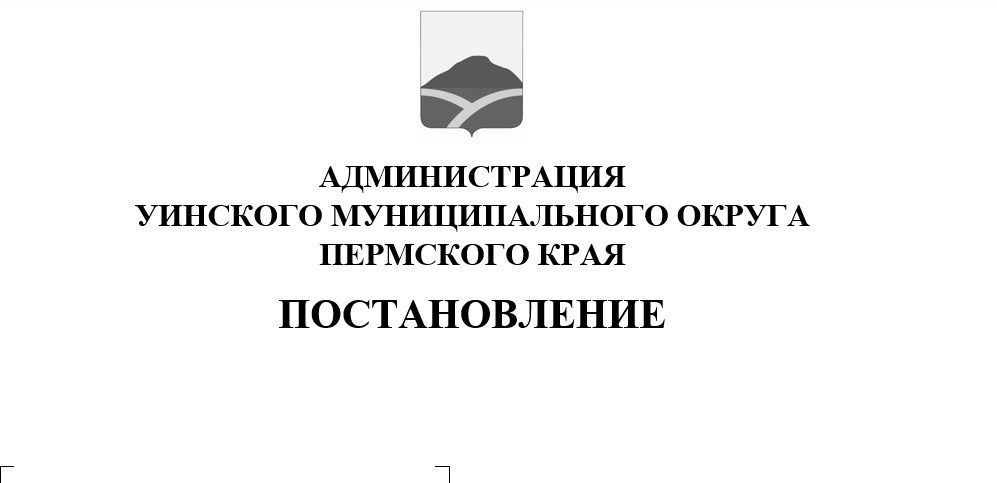 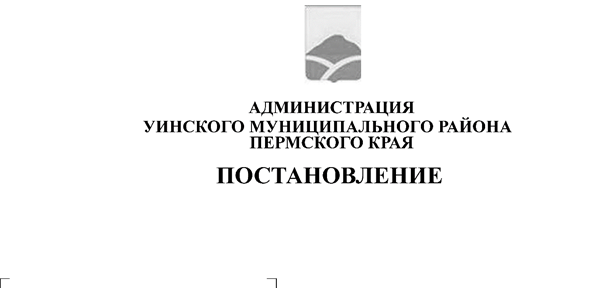 В соответствии с пунктом 7 части 1 статьи 13, пунктом 3 части 13 статьи 31 Федерального закона от 08.11.2007 № 257-ФЗ «Об автомобильных дорогах и о дорожной деятельности в Российской Федерации и о внесении изменений в отдельные законодательные акты Российской Федерации», постановлением Правительства Российской Федерации от 31.01.2020 № 67 «Об утверждении Правил возмещения вреда, причиняемого тяжеловесными транспортными средствами, об изменении и признании утратившими силу некоторых актов Правительства Российской Федерации» администрация Уинского муниципального округаПОСТАНОВЛЯЕТ:1. Утвердить прилагаемый размер вреда, причиняемого тяжеловесными транспортными средствами, при движении таких транспортных средств по автомобильным дорогам общего пользования местного значения Уинского муниципального округа (далее – Размер вреда).2. Установить, что осуществление расчета, начисления и взимания платы в счет возмещения вреда, причиняемого тяжеловесными транспортными средствами автомобильным дорогам общего пользования местного значения Уинского муниципального округа, производится Управлением имущественных и земельных отношений Администрации Уинского муниципального округа Пермского края в соответствии с Правилами возмещения вреда, причиняемого тяжеловесными транспортными средствами, утвержденными постановлением Правительства Российской Федерации от 31.01.2020 № 67.3. Признать утратившим силу постановление администрации Уинского муниципального округа:от 26.11.2019 № 561-259-01-03 «Об утверждении Порядка возмещения вреда и определение размера вреда, причиняемого транспортными средствами, осуществляющими перевозки тяжеловесных грузов по автомобильным дорогам общего пользования местного значения Уинского муниципального округа Пермского края».4.	Постановление вступает в силу со дня обнародования и подлежит размещению на официальном сайте администрации Уинского муниципального округа Пермского края в сети «Интернет».          5.	Контроль за выполнением постановления возложить на заместителя главы администрации Уинского муниципального округа Матынову Ю.А.Глава муниципального округа-	глава администрации Уинскогомуниципального округа                                                                      А.Н. Зелёнкин                                                             Приложение  к постановлениюадминистрации Уинского муниципального округаот _________ _____№ _____РАЗМЕР ВРЕДА, причиняемого тяжеловесными транспортными средствами, при движении таких транспортных средств по автомобильным дорогам общего пользования местного значения Уинского муниципального округаI. Размер вреда, причиняемого тяжеловесными транспортными средствами, при движении таких транспортных средств по автомобильным дорогам общего пользования местного значения Уинского муниципального округа, рассчитанным под осевую нагрузку 10 т, 11,5 т, от превышения допустимых нагрузок на каждую ось транспортного средства.Примечания: 1. Размер вреда вследствие превышения допустимых осевых нагрузок на каждую ось транспортного средства по автомобильным дорогам общего пользования местного значения Уинского муниципального округа рассчитанным под нормативную (расчетную) осевую нагрузку 6 тонн/ось, рассчитывается по формулам, приведенным в Методике расчета размера вреда.2. В период временных ограничений движения транспортных средств по автомобильным дорогам общего пользования местного значения Уинского муниципального округа, в связи с неблагоприятными климатическими условиями значения размера вреда, установленные в настоящей таблице, увеличиваются в 2,9 раза.II. Размер вреда, причиняемого тяжеловесными транспортными средствами, при движении таких транспортных средств по автомобильным дорогам общего пользования местного значения Уинского муниципального округа, от превышения допустимой для автомобильной дороги массы транспортного средства.Примечания: при превышении допустимой массы транспортного средства от 2 до 15 % (включительно) к размеру вреда при превышении значений допустимой массы применяются следующие коэффициенты:с 01.01.2021 по 31.12.2021 (включительно) – 0,4;с 01.01.2022 по 31.12.2022 (включительно) – 0,6;с 01.01.2023 по 31.12.2023 (включительно) – 0,8.III. Исходное значение размера вреда и постоянные коэффициенты для автомобильных дорог общего пользования местного значения Уинского муниципального округа.Примечания: 1. Данные значения применяются в формулах для расчета размера вреда, причиняемого тяжеловесными транспортными средствами, при движении по автомобильным дорогам общего пользования местного значения Уинского муниципального округа вследствие превышения допустимых осевых нагрузок на каждую ось транспортного средства и (или) допустимой массы транспортного средства свыше 60 %.2. Формулы для расчета приведены в Методике расчета размера вреда.3. При промерзании грунта земляного полотна под дорожной одеждой на величину 0,4 метра и более допускается увеличивать допустимые нагрузки на ось транспортного средства путем установки владельцем автомобильной дороги соответствующих дорожных знаков и размещения соответствующей информации на официальном сайте Администрации Уинского муниципального округа в информационно-телекоммуникационной сети «Интернет» по адресу: https://uinsk.ru, вкладка «Главная», раздел «Нормотворческая деятельность» подраздел «НПА»:3.1. при нормативном состоянии автомобильных дорог (при этом допустимая масса транспортного средства определяется в соответствии с приложением № 1 к постановлению Правительства Российской Федерации от 31.01.2020 № 67):для автомобильной дороги I-II категории – в 1,04 раза;для автомобильной дороги III-IV категории – в 1,2 раза;для автомобильной дороги V категории – в 1,4 раза;3.2. при отсутствии мостов и путепроводов (при этом допустимая масса транспортных средств не нормируется):для автомобильной дороги I-II категории – в 1,8 раза;для автомобильной дороги III-IV категории – в 2 раза;для автомобильной дороги V категории – в 2,9 раза.№ п/пПревышение фактических нагрузок на ось транспортного средства над допустимыми (%)Размер вреда на автомобильные дороги, рассчитанные под нормативную (расчетную) осевую нагрузку (рублей на 100 км)Размер вреда на автомобильные дороги, рассчитанные под нормативную (расчетную) осевую нагрузку (рублей на 100 км)№ п/пПревышение фактических нагрузок на ось транспортного средства над допустимыми (%)10 тонн/ось11,5 тонны/ось12341свыше 2 до 310244662от 3 (включительно) до 410384703от 4 (включительно) до 510594774от 5 (включительно) до 610844855от 6 (включительно) до 711154956от 7 (включительно) до 811515067от 8 (включительно) до 911915198от 9 (включительно) до 1012375349от 10 (включительно) до 11128855010от 11 (включительно) до 12134456811от 12 (включительно) до 13140458712от 13 (включительно) до 14146960813от 14 (включительно) до 15153963114от 15 (включительно) до 16161465515от 16 (включительно) до 17169468016от 17 (включительно) до 18177870717от 18 (включительно) до 19186773618от 19 (включительно) до 20196176619от 20 (включительно) до 21205979720от 21 (включительно) до 22216283021от 22 (включительно) до 23227086522от 23 (включительно) до 24238290023от 24 (включительно) до 25249993824от 25 (включительно) до 26262097725от 26 (включительно) до 272746101726от 27 (включительно) до 282876105927от 28 (включительно) до 293011110228от 29 (включительно) до 303150114729от 30 (включительно) до 313294119330от 31 (включительно) до 323443124031от 32 (включительно) до 333595128932от 33 (включительно) до 343753133933от 34 (включительно) до 353914139134от 35 (включительно) до 364081144435от 36 (включительно) до 374251149936от 37 (включительно) до 384426155537от 38 (включительно) до 394606161338от 39 (включительно) до 404789167139от 40 (включительно) до 414978173240от 41 (включительно) до 425170179341от 42 (включительно) до 435367185642от 43 (включительно) до 445569192143от 44 (включительно) до 455774198744от 45 (включительно) до 465984205445от 46 (включительно) до 476199212346от 47 (включительно) до 486417219347от 48 (включительно) до 496640226448от 49 (включительно) до 506868233749от 50 (включительно) до 517099241150от 51 (включительно) до 527335248751от 52 (включительно) до 537576256452от 53 (включительно) до 547820264253от 54 (включительно) до 558069272254от 55 (включительно) до 568322280355от 56 (включительно) до 578579288556от 57 (включительно) до 588841296957от 58 (включительно) до 599107305458от 59 (включительно) до 609377314059от 60 (включительно) и вышеРассчитывается по формулам, приведенным в Методике расчета размера вреда, причиняемого тяжеловесными транспортными средствами, предусмотренной приложением к Правилам возмещения вреда, причиняемого тяжеловесными транспортными средствами, утвержденным постановлением Правительства Российской Федерации от 31.01.2020 № 67 (далее – Методика расчета размера вреда)№ п/пПревышение фактической массы транспортного средства над допустимой (%)Размер вреда(рублей на 100 км)1231.свыше 2 до 335632.от 3 (включительно) до 436203.от 4 (включительно) до 536784.от 5 (включительно) до 637365.от 6 (включительно) до 737946.от 7 (включительно) до 838517.от 8 (включительно) до 939098.от 9 (включительно) до 1039679.от 10 (включительно) до 11402510.от 11 (включительно) до 12408211.от 12 (включительно) до 13414012.от 13 (включительно) до 14419813.от 14 (включительно) до 15425614.от 15 (включительно) до 16431315.от 16 (включительно) до 17437116.от 17 (включительно) до 18442917.от 18 (включительно) до 19448718.от 19 (включительно) до 20454419.от 20 (включительно) до 21460220.от 21 (включительно) до 22466021.от 22 (включительно) до 23471822.от 23 (включительно) до 24477523.от 24 (включительно) до 25483324.от 25 (включительно) до 26489125.от 26 (включительно) до 27494926.от 27 (включительно) до 28500627.от 28 (включительно) до 29506428.от 29 (включительно) до 30512229.от 30 (включительно) до 31518030.от 31 (включительно) до 32523731.от 32 (включительно) до 33529532.от 33 (включительно) до 34535315.от 16 (включительно) до 17437133.от 34 (включительно) до 35541134.от 35 (включительно) до 36546835.от 36 (включительно) до 37552636.от 37 (включительно) до 38558437.от 38 (включительно) до 39564238.от 39 (включительно) до 40569939.от 40 (включительно) до 41575740.от 41 (включительно) до 42581541.от 42 (включительно) до 43587342.от 43 (включительно) до 44593043.от 44 (включительно) до 45598844.от 45 (включительно) до 46604645.от 46 (включительно) до 47610446.от 47 (включительно) до 48616147.от 48 (включительно) до 49621948.от 49 (включительно) до 50627749.от 50 (включительно) до 51633550.от 51 (включительно) до 52639251.от 52 (включительно) до 53645052.от 53 (включительно) до 54650853.от 54 (включительно) до 55656654.от 55 (включительно) до 56662355.от 56 (включительно) до 57668156.от 57 (включительно) до 58673957.от 58 (включительно) до 59679758.от 59 (включительно) до 60685459.от 60 (включительно) и вышеРассчитывается по формулам, приведенным в Методике расчета размера вреда№ п/пНормативная нагрузка на ось транспортного средства для автомобильной дороги, тР исх. ось, руб./100 кмПостоянныекоэффициентыПостоянныекоэффициенты№ п/пНормативная нагрузка на ось транспортного средства для автомобильной дороги, тР исх. ось, руб./100 кмab123451.685007,30,272.10184037,72,43.11,584039,52,7